MOD	SGALL/36/1القـرار 2 (المراجَع في )مسؤوليات لجان دراسات قطاع تقييس الاتصالات واختصاصاتها(هلسنكي، 1993؛ جنيف، 1996؛ مونتريال، 2000؛ فلوريانوبوليس، 2004؛ 
جوهانسبرغ، 2008؛ 2009؛ دبي، 2012؛ 2015؛ 2016)إن الجمعية العالمية لتقييس الاتصالات ()،إقراراً منهابالقرارات التي اعتمدتها هذه الجمعية وما تتضمنه من تعليمات كثيرة وآثار مترتبة عليها فيما يتعلق بأعمال لجان الدراسات المعنية،وإذ تضع في اعتبارها أ )	أن من الضروري تحديد اختصاصات كل لجنة من لجان الدراسات بوضوح لتجنب الازدواجية في الجهود بينها وضمان اتساق برنامج عمل قطاع تقييس الاتصالات في الاتحاد بصفة عامة؛ب)	أن قطاع تقييس الاتصالات عليه أن يتطور لكي يحافظ على أهميته لبيئة الاتصالات المتغيرة ولمصالح أعضائه؛ج)	أن توحيد مكان عقد اجتماعات لجان الدراسات أو فرق العمل أو أفرقة المقرِّرين قد يكون أيضاً وسيلة لتجنب ازدواج العمل ولتحسين كفاءة العمل. ومن الناحية العملية، يؤدي توحيد مكان عقد الاجتماعات إلى:-	مشاركة الحاضرين في أعمال أكثر من لجنة دراسات واحدة؛-	تقليل الحاجة إلى تبادل بيانات الاتصال بين لجان الدراسات المعنية؛-	توفير التكاليف على الاتحاد وأعضائه والخبراء الآخرين؛د )	أن الجمعية العالمية لتقييس الاتصالات في قرارها 22 قد أسندت إلى الفريق الاستشاري لتقييس الاتصالات سلطة القيام في الفترة الفاصلة بين جمعيتين بإعادة هيكلة لجان دراسات قطاع تقييس الاتصالات وإنشائها استجابةً للتغيرات الحاصلة في سوق الاتصالات،وإذ تلاحظأن هيكل لجان الدراسات ومسؤولياتها واختصاصاتها الموافَق عليها في الجمعية العالمية لتقييس الاتصالات يجوز تعديلها في الفترة الفاصلة بين جمعيتين وأنه يمكن الاطلاع على الهيكل الحالي للجان الدراسات ومسؤولياتها واختصاصاتها الحالية في موقع قطاع تقييس الاتصالات في شبكة الويب أو الحصول عليها من مكتب تقييس الاتصالات،تقـرر1	أن تتألف اختصاصات كل لجنة من لجان الدراسات مما يلي، وأن تكون الأساس الذي تستخدمه اللجنة لتنظيم برنامج دراساتها:-	مجال عام للمسؤولية، ويرد في الملحق A، ويمكن للجنة الدراسات أن تقوم في إطاره بتعديل التوصيات الحالية، بالتعاون مع اللجان الأخرى، حسب الاقتضاء؛-	مجموعة من المسائل المتصلة بمجالات دراسة معينة، والتي تتوافق مع المجال العام للمسؤولية والتي ينبغي أن تكون موجهة نحو تحقيق النتائج (انظر القسم 7 من القرار 1 (المراجَع في ) لهذه الجمعية)؛2	تشجيع لجان الدراسات على النظر في توحيد مكان الاجتماعات (مثل الجلسات العامة للجان الدراسات واجتماعات فرق العمل أو المقرِّرين) كوسيلة لتحسين التعاون في بعض مجالات العمل؛ وستحتاج لجان الدراسات المعنية إلى تعيين المجالات التي تتطلب التعاون فيما بينها استناداً إلى اختصاصاتها وإبلاغ الفريق الاستشاري لتقييس الاتصالات ومكتب تقييس الاتصالات بذلك،تكلف مكتب تقييس الاتصالاتبدعم وتسهيل الجوانب التشغيلية لتوحيد أماكن عقد الاجتماعات.ال‍ملحـق A
(بالقـرار 2)الجـزء 1 - المجالات العامة للدراسةلجنة الدراسات 2 لقطاع تقييس الاتصالاتالجوانب التشغيلية لتوفير الخدمات وإدارة الاتصالاتتكون لجنة الدراسات 2 لقطاع تقييس الاتصالات مسؤولة عن الدراسات المتصلة بما يلي:	متطلبات الترقيم والتسمية والعنونة وتحديد الهوية، وتخصيص الموارد بما في ذلك معايير وإجراءات حجز الموارد وتخصيصها واستعادتها؛	متطلبات التسيير والتشغيل البيني؛	العوامل البشرية؛	الجوانب التشغيلية والإدارية للشبكات بما في ذلك إدارة حركة الشبكات، والتسميات وإجراءات التشغيل المتصلة بالنقل؛	الجوانب التشغيلية للتشغيل البيني لشبكات الاتصالات التقليدية والشبكات الجديدة؛	تقييم المعلومات المرتدة من جهات التشغيل، وشركات التصنيع والمستعملين بشأن الجوانب المختلفة لتشغيل الشبكات؛	إدارة خدمات الاتصالات وشبكاتها وتجهيزاتها بواسطة أنظمة الإدارة بما في ذلك دعم شبكات الجيل التالي (NGN) وتطبيق إطار شبكة إدارة الاتصالات (TMN) وتطوره؛	ضمان اتساق نسق معرفات إدارة الهوية (IdM) وهيكلها؛	تحديد السطوح البينية لأنظمة الإدارة لدعم توصيل معلومات الهوية ضمن الميادين التنظيمية أو فيما بينها.لجنة الدراسات 3 لقطاع تقييس الاتصالاتمبادئ التعريفة والمحاسبة بما في ذلك القضايا الاقتصادية وقضايا السياسات المتصلة بالاتصالاتتكون لجنة الدراسات 3 لقطاع تقييس الاتصالات مسؤولة عن إجراء دراسات منها الدراسات المتصلة بمسائل التعريفة والمحاسبة (بما في ذلك منهجيات تحديد التكاليف) الخاصة بخدمات الاتصالات الدولية ودراسة القضايا الاقتصادية وقضايا المحاسبة والسياسات المتصلة بالاتصالات. وتحقيقاً لهذه الغاية، تعمل لجنة الدراسات 3، بصفة خاصة، على دعم التعاون بين المشاركين فيها بقصد وضع الأسعار في أدنى المستويات الممكنة بما يتفق مع كفاءة الخدمة ومع مراعاة ضرورة المحافظة على استقلال الإدارة المالية للاتصالات على أساس سليم.لجنة الدراسات 5 لقطاع تقييس الاتصالاتالبيئة وتغير المناخ  [TSB1]تكون لجنة الدراسات 5 لقطاع تقييس الاتصالات مسؤولة عن دراسة الجوانب البيئية للظواهر الكهرمغنطيسية وتغير المناخ في مجال تكنولوجيا المعلومات والاتصالات.وتكون مسؤولة عن الدراساتالمتصلة بحماية شبكات وتجهيزات الاتصالات من التداخل والصواعقالمتصلة بالتوافق الكهرمغنطيسي (EMC)،  للمجالات الكهرمغنطيسية الناتجة عن منشآت وأجهزة ، بما في ذلك الهواتف الخلويةالمتصلة بالمنشآت الخارجية للشبكات النحاسية القائمة والمنشآت الداخلية المرتبطة بهاالمتصلة بمنهجيات تقييم الآثار البيئية لتكنولوجيا المعلومات والاتصالات، ونشر المبادئ التوجيهية المتعلقة باستخدام تكنولوجيا المعلومات والاتصالات بطريقة مؤاتية للبيئة والتعامل مع قضايا المخلفات الإلكترونية، وكفاءة استخدام الطاقة في.وتكون مسؤولة عن إجراء دراسات عن كيفية استخدام تكنولوجيات المعلومات والاتصالات في مساعدة البلدان وقطاع تكنولوجيا المعلومات والاتصالات في التكيف مع آثار التحديات البيئية، بما في ذلك تغير المناخ.وهي تحدد أيضاً الحاجة إلى ممارسات أكثر اتساقاً ومقيسة ومراعية للبيئة في قطاع تكنولوجيا المعلومات والاتصالات (مثل التوسيم وممارسات الشراء ومخططات التصنيف البيئي).لجنة الدراسات 9 لقطاع تقييس الاتصالاتالإرسال التلفزيوني والصوتي والشبكات الكبلية المتكاملة عريضة النطاقتكون لجنة الدراسات 9 لقطاع تقييس الاتصالات مسؤولة عن الدراسات المتصلة بما يلي:	استعمال أنظمة الاتصالات في خدمات المساهمة والتوزيع الأولي والثانوي لبرامج الإذاعة التلفزيونية والصوتية وخدمات البيانات المتصلة بها بما فيها الخدمات والتطبيقات التفاعلية القابلة للتوسعة لتشمل قدرات متقدمة من قبيل التلفزيون فائق الوضوح والتلفزيون ثلاثي الأبعاد وما إلى ذلك؛	استعمال شبكات الكبلات والشبكات الهجينة، وعلى الأخص ما هو مصمم منها لبث برامج الإذاعة التلفزيونية والصوتية إلى المنازل، باعتبارها شبكات متكاملة عريضة النطاق تستخدم أيضاً فيما يقدَّم إلى تجهيزات مقار الزبائن (CPE) في المنازل والمؤسسات من الخدمات الصوتية والخدمات الأخرى التي يكون عنصر الوقت فيها حرجاً، وخدمات الفيديو حسب الطلب، والخدمات التفاعلية، وما إلى ذلك.لجنة الدراسات 11 لقطاع تقييس الاتصالاتمتطلبات وبروتوكولات التشوير ومواصفات الاختبارلجنة الدراسات 11 لقطاع تقييس الاتصالات  الدراسات المتصلة وبروتوكولات التشوير بما في ذلك تكنولوجيا الشبكات القائمة على بروتوكول الإنترنت وشبكات المستقبل (FN) والحوسبة السحابية والتشوير من أجل التقليدية.لجنة الدراسات 12 لقطاع تقييس الاتصالاتالأداء وجودة الخدمة (QoS) وجودة التجربة (QoE)تكون لجنة الدراسات 12 لقطاع تقييس الاتصالات مسؤولة عن التوصيات الخاصة بالأداء وجودة الخدمة (QoS) وجودة التجربة (QoE) من أجل جميع المطاريف والشبكات والخدمات بدءاً من إرسال الصوت عبر الشبكات الثابتة القائمة على الدارات إلى التطبيقات متعددة الوسائط عبر الشبكات المتنقلة والقائمة على الرزم. ويدخل في هذا المجال الجوانب التشغيلية للأداء وجودة الخدمة وجودة التجربة؛ وجوانب النوعية للتشغيل البيني من طرف إلى طرف؛ وتطوير منهجيات التقييم الذاتية والموضوعية لنوعية الوسائط المتعددة.لجنة الدراسات 13 لقطاع تقييس الاتصالاتشبكات المستقبل الحوسبة السحابية تكون لجنة الدارسات 13 لقطاع تقييس الاتصالات مسؤولة عن الدراسات المتعلقة شبكات المستقبل . وتكون مسؤولة عن الدراسات المتصلة بتكنولوجيات الحوسبة السحابية التمثيل الافتراضي وإدارة الموارد والاعتمادية . وتكون مسؤولة عن الدراسات المتصلة  وإدارة التنقلية وتحسين توصيات قطاع تقييس الاتصالات الحالية  وتتحمل أيضاً مسؤولية الدراسات المتعلقة ، بما في ذلك المتطلبات والإمكانيات والمعماريات وسيناريوهات تنفيذ بين لجان الدراسات.لجنة الدراسات 15 لقطاع تقييس الاتصالاتالشبكات والتكنولوجيات والبنى التحتية لأغراض النقل والنفاذ والمنشآت المنزليةلجنة الدراسات 15 قطاع تقييس الاتصالات عن صياغة المعايير البنى التحتية لشبكات النقل البصرية ولشبكات النفاذ وللشبكات المن‍زلية والشبكات الكهربائية، والأنظمة والتجهيزات والألياف البصرية والكبلات والتقنيات المرتبطة بها للتركيب والصيانة والإدارة والاختبار والمعدات والقياس وتكنولوجيا طبقة التحكم من أجل السماح بالتطور في اتجاه شبكات النقل الذكية بما في ذلك دعم تطبيقات الشبكات الذكية.  لجنة الدراسات 16 لقطاع تقييس الاتصالاتتشفير الوسائط المتعددة وأنظمتها وتطبيقاتهاتكون لجنة الدراسات 16 لقطاع تقييس الاتصالات مسؤولة عن الدراسات المتصلة بالتطبيقات الشمولية والمقدرات متعددة الوسائط فيما يتعلق بخدمات وتطبيقات الشبكات القائمة وشبكات المستقبل. ويشمل ذلك قابلية النفاذ ومعماريات الوسائط المتعددة والمطاريف والبروتوكولات ومعالجة الإشارات وتشفير الوسائط وأنظمتها (مثل معدات معالجة إشارات الشبكة ووحدات المؤتمرات متعددة النقاط والبوابات وحراسة البوابات).لجنة الدراسات 17 لقطاع تقييس الاتصالاتالأمنلجنة الدراسات 17 لقطاع تقييس الاتصالات مسؤولة عن بناء الثقة والأمن في استخدام تكنولوجيا المعلومات والاتصالات (ICT). ويشمل ذلك الدراسات المتصلة بالأمن، بما فيها الأمن السيبراني ومكافحة الرسائل الاقتحامية وإدارة الهوية. ويشمل ذلك أيضاً معمارية وإطار الأمن وإدارته وحماية المعلومات القابلة للتعرف الشخصي (PII) وأمن التطبيقات والخدمات بالنسبة لإنترنت الأشياء  والشبكة الذكية والهواتف الذكية وتلفزيون بروتوكول الإنترنت (IPTV) وخدمات الويب والشبكات الذكية والحوسبة السحابية والنظام المالي باستخدام الاتصالات المتنقلة والبيانات البيومترية عن بُعد. وهي مسؤولة كذلك عن تطبيق اتصالات الأنظمة المفتوحة بما في ذلك الدليل ومعرّفات الأشياء، واللغات التقنية وأسلوب استعمالها والمسائل الأخرى المتعلقة بجوانب البرمجيات في أنظمة الاتصالات وعن اختبارات المطابقة لتحسين جودة التوصيات. لجنة الدراسات 20 لقطاع تقييس الاتصالاتإنترنت الأشياء وتطبيقاتها بما في ذلك المدن والمجتمعات الذكية (SC&C)تكون لجنة الدراسات 20 لقطاع تقييس الاتصالات مسؤولة عن الدراسات المتصلة بإنترنت الأشياء (IoT) وتطبيقاتها مع التركيز مبدئياً على المدن والمجتمعات الذكية (SC&C).الجـزء 2  لجان الدراسات الرئيسية لقطاع تقييس الاتصالات في مجالات معينة للدراسةلجنة الدراسات 2		
لجنة الدراسات الرئيسية المعنية بتعريف الخدمات	
لجنة الدراسات الرئيسية المعنية باتصالات الإغاثة في حالات الكوارث/الإنذار المبكر وصمود الشبكات وقدرتها على التعافي	
لجنة الدراسات الرئيسية المعنية بإدارة الاتصالاتلجنة الدراسات 5	لجنة الدراسات الرئيسية المعنية بالتوافق الكهرمغنطيسي والتأثيرات الكهرمغنطيسية
لجنة الدراسات الرئيسية المعنية بتكنولوجيا المعلومات والاتصالات وتغير المناخ، 	لجنة الدراسات 9	لجنة الدراسات الرئيسية المعنية بالشبكات الكبلية والتلفزيونية المتكاملة عريضة النطاقلجنة الدراسات 11	لجنة الدراسات الرئيسية المعنية بالتشوير والبروتوكولات
لجنة الدراسات الرئيسية المعنية بمواصفات الاختبار واختبار المطابقة وقابلية التشغيل البينيلجنة الدراسات 12	لجنة الدراسات الرئيسية المعنية بجودة الخدمة (QoS) وجودة التجربة (QoE)
لجنة الدراسات الرئيسية المعنية بشرود السائق والجوانب المتعلقة بالصوت في اتصالات السياراتلجنة الدراسات 13	لجنة الدراسات الرئيسية المعنية بشبكات المستقبل
لجنة الدراسات الرئيسية المعنية بإدارة التنقلية	
لجنة الدراسات الرئيسية المعنية بالحوسبة السحابية	
لجنة الدراسات الرئيسية المعنيةلجنة الدراسات 15	لجنة الدراسات الرئيسية المعنية بالنقل في شبكة النفاذ
لجنة الدراسات الرئيسية المعنية بالتكنولوجيا البصرية
لجنة الدراسات الرئيسية المعنية بالشبكة الذكيةلجنة الدراسات 16	لجنة الدراسات الرئيسية المعنية بتشفير الوسائط المتعددة، وأنظمتها وتطبيقاتها
لجنة الدراسات الرئيسية المعنية بالتطبيقات الشمولية
لجنة الدراسات الرئيسية المعنية بنفاذ الأشخاص ذوي الإعاقة إلى الاتصالات/تكنولوجيا المعلومات والاتصالات
لجنة الدراسات الرئيسية المعنية باتصالات أنظمة النقل الذكية (ITS)
لجنة الدراسات الرئيسية المعنية بتلفزيون بروتوكول الإنترنت (IPTV)لجنة الدراسات 17	لجنة الدراسات الرئيسية المعنية بالأمن
لجنة الدراسات الرئيسية المعنية بإدارة الهوية (IdM)
لجنة الدراسات الرئيسية المعنية باللغات وتقنيات الوصفلجنة الدراسات 20	لجنة الدراسات الرئيسية المعنية بإنترنت الأشياء (IoT) وتطبيقاتها
لجنة الدراسات الرئيسية المعنية بالمدن والمجتمعات الذكية (SC&C)ال‍ملحـق B
(بالقـرار 2)نقاط إرشادية إلى لجان الدراسات لقطاع تقييس الاتصالات
من أجل إعداد برنامج عمل لما بعد عام 1.B	يشتمل هذا الملحق على نقاط إرشادية موجهة إلى لجان الدراسات فيما يتعلق بإعداد المسائل التي ستجرى بشأنها دراسات بعد عام ، طبقاً للهيكل المقترح والمجالات العامة للمسؤولية. والمقصود بهذه النقاط الإرشادية هو توضيح التفاعل فيما بين لجان الدراسات في مجالات معينة من مجالات المسؤولية المشتركة، عندما يكون ذلك مناسباً، وليس المقصود منها تقديم قائمة شاملة بهذه المسؤوليات.2.B	يقوم الفريق الاستشاري لتقييس الاتصالات، عند اللزوم، باستعراض هذا الملحق لتسهيل التفاعل فيما بين لجان الدراسات والتقليل من الازدواجية في الجهود وتنسيق برنامج العمل العام لقطاع تقييس الاتصالات.لجنة الدراسات 2 لقطاع تقييس الاتصالاتلجنة الدراسات 2 لقطاع تقييس الاتصالات هي لجنة الدراسات الرئيسية المعنية تعريف الخدمات (بما فيها). وهذه اللجنة هي المسؤولة عن وضع مبادئ الخدمة ومتطلبات التشغيل، بما في ذلك الفوترة ونوعية تشغيل الخدمات/أداء الشبكات. ويجب وضع مبادئ الخدمة ومتطلبات التشغيل بالنسبة للتكنولوجيات الحالية والجديدة.تحدد لجنة الدراسات 2 تعريفاً ووصفاً للخدمات من وجهة نظر المستعملين من أجل تسهيل التوصيل البيني والتشغيل البيني على المستوى العالمي والعمل، كلما أمكن ذلك عملياً، على ضمان التوافق مع لوائح الاتصالات الدولية والاتفاقات الدولية الحكومية المتصلة بها.وينبغي أن تواصل لجنة الدراسات 2 دراسة الجوانب المتصلة بالسياسات في الخدمات، بما فيها ما قد ينشأ لدى تشغيل وتقديم الخدمات العابرة للحدود، والخدمات العالمية و/أو الإقليمية، مع مراعاة السيادة الوطنية على النحو الواجب.ولجنة الدراسات 2 هي المسؤولة عن دراسة المبادئ العامة للترقيم والتسيير في جميع أنواع الشبكات، وإعدادها والتوصية بها.وينبغي أن يقدم رئيس لجنة الدراسات 2 (أو الممثل الذي يفوضه، عند اللزوم)، بالتشاور مع المشاركين في لجنة الدراسات 2، المشورة التقنية إلى مدير مكتب تقييس الاتصالات فيما يتعلق بالمبادئ العامة للترقيم والتسيير وتأثير ذلك على تخصيص الشفرات الدولية.وينبغي أن تزود لجنة الدراسات 2 مدير مكتب تقييس الاتصالات بالمشورة بشأن الجوانب التقنية والوظيفية والتشغيلية في تخصيص الموارد الدولية للترقيم والعنونة وإعادة تخصيصها واستعادتها، طبقاً للتوصيات ذات الصلة من السلسلة ITU-T E والسلسلة ITU-T F مع مراعاة النتائج التي تسفر عنها الدراسات الجارية.وينبغي أن توصي لجنة الدراسات 2 بالإجراءات الواجب اتخاذها لضمان الأداء التشغيلي لجميع الشبكات (بما في ذلك إدارة الشبكات) من أجل تلبية متطلبات أداء الشبكات أثناء الخدمة وجودة الخدمة.وتكون لجنة الدراسات 2، بصفتها لجنة الدراسات الرئيسية المعنية بإدارة الاتصالات، مسؤولة كذلك عن إعداد وتحديث خطة عمل متناسقة لقطاع التقييس بشأن إدارة الاتصالات وتشغيلها وأنشطة التشغيل والإدارة والصيانة (OAM) بالتعاون مع لجان دراسات قطاع التقييس ذات الصلة. وسينصب تركيز خطة العمل هذه بوجه خاص على الأنشطة التي تشمل نمطين من السطوح البينية:	سطوح بينية لحالات الخلل والتشكيل والمحاسبة والأداء وإدارة الأمن (FCAPS) بين عناصر الشبكة وأنظمة الإدارة وفيما بين أنظمة الإدارة؛	السطوح البينية للإرسال بين عناصر الشبكة.ودعماً لحلول السطوح البينية FCAPS المقبولة في الأسواق، من شأن الدراسات التي تضطلع بها لجنة الدراسات 2 أن تحدد متطلبات موردي الخدمات ومشغلي الشبكات وأولويات إدارة الاتصالات وتواصل تطوير إطار إدارة الاتصالات القائم حالياً على شبكة إدارة الاتصالات (TMN) ومفاهيم شبكات الجيل التالي، وتعالج إدارة شبكات الجيل التاليوتحدد لجنة الدراسات 2 من خلال حلول السطوح البينية FCAPS التي تدرسها، تعاريف معلومات الإدارة القابلة لإعادة استعمالها بواسطة تقنيات محايدة من حيث البروتوكول، وتواصل نمذجة معلومات الإدارة فيما يتعلق بتكنولوجيات الاتصالات الرئيسية، مثل الربط الشبكي البصري والربط الشبكي القائم على بروتوكول الإنترنت وتوسع خيارات تكنولوجيا الإدارة تماشياً مع احتياجات السوق والقيمة المعترف بها صناعياً والتوجهات التقنية الرئيسية الناشئة.ودعماً لبلورة حلول السطوح البينية، تعزز لجنة الدراسات 2 العلاقات التعاونية مع المنظمات المعنية بوضع المعايير والمحافل والاتحادات المعنية وغيرها من الخبراء حسب الحالة.كما تجرى دراسات إضافية تتناول الإجراءات والمتطلبات التشغيلية للشبكات والخدمات، بما في ذلك دعم إدارة حركة الشبكة ودعم الفريق المعني بعمليات الشبكة والخدمة (SNO)، والتسميات من أجل التوصيلات البينية بين مشغلي الشبكات.تعقد لجنة الدراسات 2 اجتماعاتها بالتعاقب مع اجتماعات لجنة الدراسات 3.لجنة الدراسات 3 لقطاع تقييس الاتصالاتتبلِّغ جميع لجان الدراسات لجنة الدراسات 3 لقطاع تقييس الاتصالات في أقرب فرصة ممكنة بأي تطورات قد يكون لها تأثير على مبادئ التعريفة والمحاسبة، بما في ذلك القضايا المتصلة باقتصاديات وسياسات الاتصالات.تعقد لجنة الدراسات 3 اجتماعاتها بالتعاقب مع اجتماعات لجنة الدراسات 2.لجنة الدراسات 5 لقطاع تقييس الاتصالاتتعدّ لجنة الدراسات 5 لقطاع تقييس الاتصالات توصيات ومنشورات ذات صلة بالمواضيع التالية:	حماية شبكات  وتجهيزاتها من التداخلات والصواعق؛	التوافق الكهرمغنطيسي (EMC)؛	الكهرمغنطيسية الناجمة عن منشآت  وأجهزتها	دراسة منهجيات لتقييم الآثار البيئية لتكنولوجيا المعلومات والاتصالات، سواء من حيث الانبعاثات الصادرة عنها الوفورات الناتجة عن تطبيقات تكنولوجيا المعلومات والاتصالات في قطاعات صناعية أخرى؛	دراسة منهجيات للتغذية بالطاقة من شأنها أن تحد من استهلاك الطاقة 	دراسة منهجيات مثل إعادة التدوير من شأنها أن تقلل من الآثار البيئية لمرافق تكنولوجيا المعلومات والاتصالات وأجهزتها؛	إجراء دراسات عن كيفية استخدام تكنولوجيا المعلومات والاتصالات في مساعدة البلدان وقطاع تكنولوجيا المعلومات والاتصالات في التكيف مع آثار التحديات البيئية، بما في ذلك تغير المناخكما تعنى لجنة الدراسات 5 بالجوانب المتصلة بنشر خدمات جديدة على شبكات الأسلاك النحاسية القائمة، كأن تترادف خدمات مختلفة من مزودين مختلفين في نفس الكبل ووضع عدة مكونات (مثل ) داخل إطار التوزيع الرئيسي للبدالة المركزية بما في ذلك أيضاً ضرورة استيفاء متطلبات أداء كبلات الأزواج النحاسية الجديدة المصممة لدعم عرض نطاق أوسع.ويرتبط هذا النشاط بمواصلة الدراسات بشأن فك العروة المحلية (LLU) مع إمكانية إتاحة جميع الحلول التقنية السليمة الضرورية لضمان سلامة الشبكة وقابلية تشغيلها البيني وسهولة استعمال التجهيزات وأمن النفاذ في سياق يستطيع المشغلون فيه التفاعل دون التأثير على جودة الخدمة التي تحددها الأحكام التنظيمية والإدارية.وينبغي أن تنعقد اجتماعات لجنة الدراسات 5 وفرق العمل/المسائل المرتبطة بها، كلما أمكن ذلك عملياً في نفس الوقت والمكان الذي تنعقد فيه الاجتماعات الأخرى للجان الدراسات/فرق العمل/المسائل المشاركة في دراسة البيئة وتغير المناخ.لجنة الدراسات 9 لقطاع تقييس الاتصالاتتكون لجنة الدراسات 9 لقطاع تقييس الاتصالات، في إطار مجال مسؤوليتها العامة، مسؤولة عن إعداد وتحديث التوصيات الخاصة بما يلي:	استعمال بروتوكول الإنترنت، أو البروتوكولات والبرمجيات الوسيطة الأخرى المناسبة لتقديم الخدمات التي يكون عنصر الوقت فيها حرجاً، أو تقديم خدمات عند الطلب أو الخدمات التفاعلية على الشبكات الكبلية أو الشبكات الهجينة، بالتعاون مع لجان الدراسات الأخرى عند اللزوم؛	الإجراءات اللازمة لتشغيل شبكات البرامج التلفزيونية والإذاعية؛	أنظمة البرامج التلفزيونية والإذاعية لشبكات المساهمة وشبكات التوزيع؛	أنظمة الإرسال الخاصة بالبرامج التلفزيونية والإذاعية، والخدمات التفاعلية الأخرى، بما في ذلك تطبيقات الإنترنت على الشبكات المخصصة أساساً للتلفزيون؛	تقديم الخدمات السمعيةالبصرية عريضة النطاق على الشبكات المن‍زلية.ولجنة الدراسات 9 مسؤولة عن التنسيق مع قطاع الاتصالات الراديوية في المسائل المتصلة بالإذاعة.المقررين لمختلف لجان الدراسات (في إطار أي من مبادرات المعايير العالمية أو أي ترتيبات أخرى) توقعات الجمعية العالمية لتقييس الاتصالات فيما يتعلق .لجنة الدراسات 11 لقطاع تقييس الاتصالاتتضع لجنة الدراسات 11 توصيات بشأن المواضيع التالية:	المعماريات الوظيفية للتشوير والتحكم في الشبكات في بيئات الاتصالات الناشئة (مثل وشبكات المستقبل (FN) والحوسبة السحابية وغيرها)؛	متطلبات وبروتوكولات التحكم والتشوير في التطبيقات؛	متطلبات وبروتوكولات التحكم والتشوير في الدورة؛متطلبات وبروتوكولات التحكم والتشوير في الموارد؛	متطلبات وبروتوكولات التشوير والتحكم لدعم التوصيل في بيئات الاتصالات الناشئة؛	؛وعلى لجنة الدراسات 11 أن تساعد في إعداد  عن نشر الشبكات القائمة على أسلوب الرزم.وسيجري وضع  على النحو التالي:	دراسة ووضع متطلبات التشوير؛	دراسة البروتوكولات القائمة لتحديد ما إذا كانت تلبي المتطلبات والعمل مع المنظمات  ذات الصلة لإنجاز التحسينات أو التوسعات المطلوبة؛	وضع العمل البيني  ، الجديدة منها والقائمة.ويتعين أن تعمل لجنة الدراسات 11 على تحسين التوصيات القائمة بشأن بروتوكولات التشوير، مثل نظام التشوير رقم 7 ونظام التشوير الرقمي 1 ونظام التشوير الرقمي 2، إلخ. والهدف هو تلبية الحاجات التجارية للمنظمات الأعضاء التي ترغب في عرض ميزات وخدمات جديدة  الشبكات المستندة إلى التوصيات الحالية.وتعقد لجنة الدراسات 11 اجتماعاتها بالترادف مع اجتماعات لجنة الدراسات 13 فيما يتعلق بالاجتماعات المنعقدة في جنيف. لجنة الدراسات 12 لقطاع تقييس الاتصالاتتركز لجنة الدراسات 12 لقطاع تقييس الاتصالات بصفة خاصة على النوعية من طرف إلى طرف (حسبما يدركها العميل) عند استخدام مسار يتضمن، في حالات متزايدة، تفاعلات معقدة بين المطاريف وتكنولوجيات الشبكات (مثل المعدات الطرفية المتنقلة، ومعدّدات الإرسال، ومعدات معالجة إشارات البوابات والشبكات، والشبكات القائمة على بروتوكول الإنترنت).ونظراً إلى أن لجنة الدراسات 12 هي اللجنة الرئيسية المعنية بجودة الخدمة وجودة التجربة فإنها تنسق بين الأنشطة المتعلقة بجودة الخدمة وجودة التجربة داخل قطاع التقييس، وأيضاً مع منظمات التقييس الأخرى والمحافل المعنية وتقوم بوضع الأطر لتحسين التعاون.إن لجنة الدراسات 12 هي اللجنة الرئيسية التي ينتمي إليها فريق تطوير جودة الخدمة (QSDG) والفريق الإقليمي لمنطقة إفريقيا التابع للجنة الدراسات 12 والمعني بجودة الخدمة (SG12 RG-AFR).ومن أمثلة الأعمال التي تخطط لجنة الدراسات 12 للقيام بها ما يلي:	تخطيط جودة الخدمة من طرف إلى طرف مع التركيز على الشبكات الكاملة الرزم وأيضاً مراعاة المسيرات القائمة على الدارات الرقمية وببروتوكول الإنترنت؛	الخصائص التشغيلية لجودة الخدمة والإرشاد وإدارة الموارد المتصلة بالتشغيل البيني لدعم جودة الخدمة؛	توجيه الأداء الخاص بتكنولوجيا معينة (مثل بروتوكول الإنترنت، الإثرنت، تبديل الوسم متعدد البروتوكولات (MPLS))؛	توجيه الأداء الخاص بتطبيق معين (مثل الشبكة الذكية، إنترنت الأشياء (IoT)، الاتصالات من آلة إلى آلة (M2M)، الشبكات المن‍زلية)؛	تعريف متطلبات جودة الخدمة وأهداف الأداء في الخدمات متعددة الوسائط، ومنهجيات التقييم المرتبطة بها؛	المنهجيات الذاتية لتقييم الجودة من أجل التكنولوجيات الجديدة (مثل الحضور عن بُعد)؛	وضع نماذج للجودة (نماذج نفسية جسدية ونماذج المعلمات والطرائق التدخلية وغير التدخلية ونماذج استطلاع الرأي) للوسائط المتعددة والصوت (بما في ذلك النطاق العريض والنطاق الواسع جداً والنطاق الكامل)؛	نوعية الكلام في بيئة المركبات الآلية وجوانب متعلقة بشرود السائق؛	سمات معدات الكلام وأساليب القياس الكهرصوتي (بما في ذلك النطاق العريض والنطاق الواسع جداً والنطاق الكامل).ويجرى تنسيق عمل لجنة الدراسات 9 بشأن تقييم الجودة مع لجنة الدراسات 12.لجنة الدراسات 13 بقطاع تقييس الاتصالاتتشمل اختصاصات لجنة الدراسات 13 لقطاع تقييس الاتصالات المجالات الرئيسية التالية:جوانب شبكات : دراسالوعي البيئي الاقتصادي والاجتماعي. 	جوانب الحوسبة السحابية: دراسة متطلبات الحوسبة السحابية ومعمارياتها الوظيفية وإمكانياتها وآلياتها ونماذج نشرها مما يشمل الحوسبة السحابية الداخلية والحوسبة السحابية البينية. وتتضمن هذه الدراسة تطوير التكنولوجيات التي تدعم "أي شيء كخدمة (XaaS)" مثل التمثيل الافتراضي وإدارة الخدمات وإدارة الموارد والموثوقية والأمن.وستشمل أيضاً الآثار التنظيمية ومنها اتصالات الإغاثة في حالات الكوارث واتصالات الطوارئ والشبكات التي تسمح بالحد من استهلاك الطاقة.ومن أجل مساعدة البلدان التي تمر اقتصاداتها بمرحلة انتقالية والبلدان النامية وخصوصاً أقل البلدان نمواً على تطبيق تكنولوجيا الاتصالات المتنقلة الدولية وتكنولوجيات ينبغي مع ممثلي قطاع تنمية الاتصالات بهدف تحديد أفضل السبل من خلال الأنشطة المؤاتية التي تنظم بالتعاون مع قطاع تنمية الاتصالات.ويجب أن تحافظ لجنة الدراسات 13 على علاقات تعاون وثيقة مع منظمات تقييس خارجية وأن تضع برنامجاً مكملاً. كما يلزم أن تشجع الاتصالات مع منظمات خارجية من أجل توفير مراجع معيارية تضيفها إلى توصيات قطاع تقييس الاتصالات عن مواصفات حددتها تلك المنظمات.وتعقد لجنة الدراسات 13 اجتماعاتها بالترادف مع اجتماعات لجنة الدراسات 11، فيما يتعلق بالاجتماعات التي تعقد في جنيف.ويجب العمل على أن تلبي الأنشطة المشتركة لأفرقة المقررين لمختلف لجان الدراسات (في إطار أي من مبادرات المعايير العالمية أو أي ترتيبات أخرى) توقعات الجمعية العالمية لتقييس الاتصالات فيما يتعلق بعقد الاجتماعات بالترادف.لجنة الدراسات 15 لقطاع تقييس الاتصالاتلجنة الدراسات 15 لقطاع تقييس الاتصالات هي النقطة المركزية في قطاع تقييس الاتصالات لوضع المعايير الخاصةويشمل ذلك وضع المعايير ذات الصلة الخاصة بأماكن العميل والنفاذ والأقسام الحضرية وأقسام الاتصال البعيد من شبكات الاتصالات.وفي هذا الإطار، تتناول لجنة الدراسات نطاق الألياف وأداء الكبلات والنشر الميداني، مع مراعاة القضايا الاجتماعية مثل التقليل من عمليات الحفر والمشاكل التي تؤثر على حركة المرور وتوليد الضوضاء وإدارة البنية التحتية المادية مزايا التكنولوجيات الناشئة.ويولى اهتمام خاص تتيح للبنية التحتية لشبكات النقل البصرية سعة عالية (Terabit) وتتيح لشبكات النفاذ والشبكات المن‍زلية سرعة عالية (عدة وحدات ميغابت وغيغابت في الثانية). ويشمل ذلك الأعمال المتصلة بوضع نماذج الشبكات والأنظمة وإدارة المعدات ومعماريات شبكات النقل والتشغيل البيني للطبقات. ويولى اهتمام خاص لبيئة الاتصالات المتغيرة واتجاهها نحو شبكات من نوع شبكات بروتوكول الإنترنت في إطار شبكات الجيل التالي المتطورة.وتشمل تكنولوجيا شبكات النفاذ التي تتناولها لجنة الدراسات هذه بالدراسة الشبكات البصرية المنفعلة (PON) وتكنولوجيات الخط الرقمي للمشترك القائمة على التوصيل بالكبلات البصرية من نقطة إلى نقطة والكبلات النحاسية، بما في ذلك تكنولوجيات ADSL وVDSL وHDSL وSHDSL. وتشمل تكنولوجيات الربط الشبكي المن‍زلي النطاق العريض السلكي والنطاق الضيق السلكي والنطاق الضيق اللاسلكي. ويدعم أيضاً شبكات النفاذ والربط الشبكي المن‍زلي بالنسبة لتطبيقات الشبكة الذكية.وتشمل سمات الشبكات والأنظمة والمعدات التي تشملها الدراسة والتسيير والتبديل والأسطح البينية ومعددات الإرسال والتوصيل المتقاطع ومعددات الإرسال القائمة على الإضافة/الإسقاط والمضخمات والمرسلات المستقبلات والمكررات ومعيدات التوليد والتبديل والاستعادة لحماية الشبكات متعددة الطبقات، والتشغيل والإدارة والصيانة (OAM) وتزامن الشبكات وإدارة النقل ومقدرات التحكم للسماح. ويعالج كثير من هذه الموضوعات من أجل مختلف تكنولوجيات ووسائط النقل، مثل كبلات الألياف البصرية المعدنية والأرضية/البحرية والأنظمة البصرية لتعدد الإرسال بتقسيم طول الموجة الكثيف (DWDM) والتقريبي (CWDM) وشبكة النقل البصرية والإثرنت وغيرها من خدمات البيانات القائمة على الرزم.وتأخذ لجنة الدراسات 15 في الاعتبار عند القيام بعملها الأنشطة ذات الصلة الجارية في لجان الدراسات الأخرى في الاتحاد ومنظمات التقييس الأخرى والمحافل والاتحادات المعنية وتتعاون معها لتجنب الازدواج في الجهود وتحديد الثغرات في وضع المعايير العالمية.لجنة الدراسات 16 لقطاع تقييس الاتصالاتتعمل لجنة الدراسات 16 لقطاع تقييس الاتصالات بشأن البنود التالية:	وضع إطار وخرائط طريق للقيام بطريقة منسقة ومتسقة بتطوير تقييس الاتصالات المتعددة الوسائط على الشبكات السلكية واللاسلكية بغية توفير الإرشاد لجميع لجان الدراسات في قطاعي التقييس والاتصالات الراديوية (وخاصة لجنة الدراسات 9 لتقييس الاتصالات ولجنة الدراسات 6 للاتصالات الراديوية) وبالتعاون الوثيق مع منظمات التقييس الإقليمية والدولية الأخرى ومحافل الصناعة؛ وتشمل هذه الدراسات التنقلية وبروتوكول الإنترنت وجوانب الإذاعة التفاعلية، مع تشجيع التعاون الوثيق بين قطاعي التقييس والاتصالات الراديوية على جميع المستويات؛	وضع وتحديث قاعدة بيانات لمعايير الوسائط المتعددة القائمة والمخططة؛	صياغة معماريات الوسائط المتعددة من طرف إلى آخر، بما في ذلك بيئات الشبكات المن‍زلية (HNE) وبوابة مركبات لأنظمة النقل الذكية (ITS)؛	تشغيل أنظمة وتطبيقات الوسائط المتعددة، بما في ذلك قابلية التشغيل البيني وإمكانية التدرج والربط الشبكي على مختلف الشبكات؛	بروتوكولات الطبقات العليا والبرمجيات الوسيطة لأنظمة الوسائط المتعددة وتطبيقاتها بما في ذلك تطبيقات تلفزيون بروتوكول الإنترنت 	تشفير الوسائط ومعالجة الإشارات؛	المعدات الطرفية للوسائط المتعددة والأساليب المتعددة؛	عمليات تنفيذ معدات شبكات معالجة الإشارات ومطاريفها وبواباتها وخصائصها؛	جودة الخدمة والأداء من طرف إلى طرف في الأنظمة متعددة الوسائط؛	أمن الأنظمة والخدمات متعددة الوسائط؛	إمكانية نفاذ الأشخاص ذوي الإعاقة إلى الأنظمة والخدمات متعددة الوسائط؛	التطبيقات الشمولية؛	دراسات حول أطقم الحروف المناسبة، لا سيما المتعلقة منها بالحروف أو اللغات غير اللاتينية.لجنة الدراسات 17 لقطاع تقييس الاتصالاتلجنة الدراسات 17 لقطاع تقييس الاتصالات مسؤولة عن بناء الثقة والأمن في استخدام تكنولوجيا المعلومات والاتصالات. ويشمل ذلك الدراسات المتصلة بالأمن، بما فيها الأمن السيبراني ومكافحة الرسائل الاقتحامية وإدارة الهوية. ويشمل ذلك أيضاً معمارية وإطار الأمن وإدارته وحماية المعلومات القابلة للتعرف الشخصي (PII) وأمن التطبيقات والخدمات بالنسبة لإنترنت الأشياء والشبكة الذكية والهواتف الذكية وتلفزيون بروتوكول الإنترنت وخدمات الويب والشبكات الذكية والحوسبة السحابية والنظام المالي باستخدام الاتصالات المتنقلة والبيانات البيومترية عن بُعد. وهي مسؤولة كذلك عن تطبيق اتصالات الأنظمة المفتوحة بما في ذلك الدليل ومعرّفات الأشياء، واللغات التقنية وأسلوب استعمالها والمسائل الأخرى المتعلقة بجوانب البرمجيات في أنظمة الاتصالات وعن اختبارات المطابقة لتحسين جودة التوصيات.تضطلع لجنة الدراسات 17، في مجال الأمن، بالمسؤولية عن وضع التوصيات الأساسية بشأن أمن تكنولوجيا المعلومات والاتصالات مثل المعماريات والأطر العامة للأمن؛ وأساسيات الأمن السيبراني، تهديدات ومواطن الضعف والمخاطر؛ وإدارة التصدي للحوادث والأدلة القضائية الرقمية؛ وإدارة الأمن بما في ذلك إدارة المعلومات القابلة للتعرف الشخصي (PII)؛ ومكافحة الرسائل الاقتحامية بالوسائل التقنية. وبالإضافة إلى ذلك، تضطلع لجنة الدراسات 17 بالتنسيق الشامل لأعمال الأمن في قطاع تقييس الاتصالات.وإلى جانب ذلك، تضطلع لجنة الدراسات 17 بوضع التوصيات الأساسية المتعلقة بالجوانب الأمنية للتطبيقات والخدمات في مجالات تلفزيون بروتوكول الإنترنت والشبكة الذكية وإنترنت الأشياء والشبكات الاجتماعية والحوسبة السحابية والهواتف الذكية والنظام المالي باستخدام الاتصالات المتنقلة والبيانات البيومترية عن بُعد.ولجنة الدراسات 17 مسؤولة كذلك عن وضع التوصيات الأساسية المتعلقة ببلورة نموذج عام لإدارة الهوية مستقل عن تكنولوجيات الشبكة ويوفر التبادل الآمن لمعلومات الهوية بين الكيانات. ويشمل هذا العمل أيضاً دراسة عملية اكتشاف المصادر الموثوقة لمعلومات الهوية؛ والآليات النوعية للتوصيل/للتشغيل بين مجموعة متنوعة من أنساق معلومات الهوية؛ وتهديدات إدارة الهوية وآليات مكافحتها وحماية المعلومات القابلة للتعرّف الشخصي (PII) ووضع آليات لضمان ترخيص النفاذ إلى هذه المعلومات عند الاقتضاء فقط.وتضطلع لجنة الدراسات 17 في مجال اتصالات الأنظمة المفتوحة بالمسؤولية عن التوصيات الصادرة في المجالات التالية:	خدمات وأنظمة الدليل، بما في ذلك البنية التحتية للمفاتيح العمومية (السلسلتان ITU-T F.500 وITU-T X.500)؛	معرفات هوية الأشياء وسلطات التسجيل المعنية (السلسلتان ITU-T X.660/ITU-T X.670)؛	التوصيل البيني للأنظمة المفتوحة (OSI) بما في ذلك ترميز قواعد التركيب المجردة رقم 1 (ASN.1) (سلاسل التوصيات ITU-T F.400 وITU-T X.200 وITU-T X.400 وITU-T X.600 وITU-T X.800)؛	المعالجة الموزعة المفتوحة (ODP) (السلسلة ITU-T X.900).تضطلع لجنة الدراسات 17 في مجال اللغات بالمسؤولية عن الدراسات بشأن وضع النماذج وتقنيات تحديد المواصفات والوصف. وهذا العمل يشمل اللغات مثل ترميز قواعد التركيب المجردة 1 (ASN.1) ولغة المواصفات والوصف (SDL) ولوحة تتابع الرسائل (MSC) ورمز متطلبات المستعمل (URN) وسيتم تطوير هذا العمل تمشياً مع متطلبات لجان الدراسات ذات الصلة وبالتعاون معها مثل لجنة الدراسات 2 ولجنة الدراسات 9 ولجنة الدراسات 11 ولجنة الدراسات 13 ولجنة الدراسات 15 ولجنة الدراسات 16.لجنة الدراسات 20 لقطاع تقييس الاتصالاتستعمل لجنة الدراسات 20 لقطاع تقييس الاتصالات على البنود التالية:	الإطار العام وخرائط الطريق لتطوير إنترنت الأشياء على نحو منسق ومتسق، بما في ذلك الاتصالات من آلة إلى آلة وشبكات الاستشعار الشمولية والمدن الذكية المستدامة، في إطار قطاع تقييس الاتصالات وبالتعاون الوثيق مع لجان الدراسات في قطاعي تنمية الاتصالات والاتصالات الراديوية والمنظمات الإقليمية والدولية المعنية بوضع المعايير ومنتديات الصناعة؛	متطلبات وقدرات إنترنت الأشياء وتطبيقاتها بما في ذلك المدن والمجتمعات الذكية؛	تعاريف ومصطلحات تتعلق بإنترنت الأشياء؛	البنية التحتية لإنترنت الأشياء/خدمات إنترنت الأشياء المتاحة في المدن الذكية المستدامة/الإطار والمتطلبات المتعلقة بمعمارية إنترنت الأشياء من أجل تطبيقات المدن والمجتمعات الذكية؛	كفاءة تحليل الخدمة واستخدام البنية التحتية لإنترنت الأشياء في المدن والمجتمعات الذكية من أجل تقييم كيفية تأثير استعمال إنترنت الأشياء على "ذكاء" المدن؛	المبادئ التوجيهية والمنهجيات وأفضل الممارسات المتصلة بالمعايير الرامية إلى مساعدة المدن (بما في ذلك المناطق الريفية والقرى) على تقديم الخدمات باستعمال إنترنت الأشياء، بهدف مبدئي يتمثل في معالجة التحديات التي تواجهها المدن؛	المعمارية من طرف إلى طرف لإنترنت الأشياء؛	مجموعات البيانات التي ستمكّن من التشغيل البيني فيما يتعلق بالبيانات لمختلف القطاعات الرأسية، بما في ذلك المدن الذكية والزراعة الإلكترونية وغير ذلك؛	بروتوكولات الطبقة العليا والبرمجيات الوسيطة لأنظمة إنترنت الأشياء وتطبيقاتها، بما في ذلك المدن والمجتمعات الذكية؛	البرمجيات الوسيطة للتشغيل البيني لتطبيقات إنترنت الأشياء من أجل القطاعات الرأسية المختلفة لإنترنت الأشياء؛	جودة الخدمة (QoS) والأداء من طرف إلى طرف فيما يتعلق بإنترنت الأشياء وتطبيقاتها بما في ذلك المدن والمجتمعات الذكية؛	أمن أنظمة إنترنت الأشياء وخدماتها وتطبيقاتها؛	تحديث قاعدة بيانات معايير إنترنت الأشياء الحالية والمخططة لها؛ال‍ملحـق C
(بالقـرار 2)قائمة التوصيات المندرجة تحت مسؤولية كل من لجان الدراسات
لقطاع تقييس الاتصالات والفريق الاستشاري لتقييس الاتصالات
في فترة الدراسة لجنة الدراسات 2 لقطاع تقييس الاتصالاتسلسلة التوصيات ITU-T E، باستثناء التوصيات المشتركة مع لجنة الدراسات 17 أو التوصيات المندرجة تحت مسؤولية لجنة الدراسات 12سلسلة التوصيات ITU-T F، باستثناء التوصيات المندرجة تحت مسؤولية لجان الدراسات 13 و16 و17سلاسل التوصيات ITU-T I.220 وITU-T I.230 وITU-T I.240 وITU-T I.250 وITU-T I.750سلسلة التوصيات ITU-T G.850سلسلة التوصيات ITU-T Mسلسلة التوصيات ITU-T O.220سلسلة التوصيات ITU-T Q.513 وITU-T Q.849-ITU-T Q.800 وITU-T Q.940استمرار سلسلة التوصيات ITU-T Sالتوصيتان ITU-T V.51/ITU-T M.729سلاسل التوصيات ITU-T X.160 وITU-T X.170 وITU-T X.700سلسلة التوصيات ITU-T Z.300لجنة الدراسات 3 لقطاع تقييس الاتصالاتسلسلة التوصيات ITU-T Dلجنة الدراسات 5 لقطاع تقييس الاتصالاتسلسلة التوصيات ITU-T Kسلسلة التوصيات ITU-T L.9ITU-T L.1 وITU-T L.24ITU-T L.18 وITU-T L.32 وITU-T L.33 وITU-T L.71 وITU-T L.75 وITU-T L.76 وITU-T L1000لجنة الدراسات 9 لقطاع تقييس الاتصالاتسلسلة التوصيات ITU-T Jسلسلة التوصيات ITU-T Nسلسلة التوصيات ITU-T P.900لجنة الدراسات 11 لقطاع تقييس الاتصالاتسلسلة التوصيات ITU-T Q، باستثناء التوصيات المندرجة تحت مسؤولية لجان الدراسات 2 و13 و15 و16 و20استمرار سلسلة التوصيات ITU-T Uسلسلة التوصيات ITU-T X.290 (باستثناء ITU-T X.292) وITU-T X.609  ITU-T X.600سلسلة التوصيات ITU-T Z.500لجنة الدراسات 12 لقطاع تقييس الاتصالاتالتوصيات ITU-T E.479 – ITU-T E.420 و ITU-T E.859 – ITU-T E.800سلسلة التوصيات ITU-T G.100، باستثناء سلاسل التوصيات ITU-T G.160 وITU-T G.180 سلسلة التوصيات ITU-T G.1000سلسلة التوصيات ITU-T I.350 (بما في ذلك (ITU-T Y.1501/ITU-T G.820/ITU-T I.351 وITU-T I.371 وITU-T I.378 وITU-T I.381سلسلة التوصيات ITU-T P، باستثناء سلسلة التوصيات ITU-T P.900سلاسل التوصيات ITU-T Y.1220 وITU-T Y.1530 وITU-T Y.1540 وITU-T Y.1560لجنة الدراسات 13 لقطاع تقييس الاتصالاتسلسلة التوصيات ITU-T F.600سلاسل التوصيات ITU-T G.801 وITU-T G.802 و ITU-T G.860سلسلة التوصيات ITU-T I باستثناء التوصيات المندرجة تحت مسؤولية لجان الدراسات 2 و12 و15 والتوصيات ذات الترقيم المزدوج/الثلاثي في السلاسل الأخرىالتوصيتان ITU-T Q.933 وITU-T Q.933 مكرراً والسلسلة ITU-T Q.10xx والسلسلة ITU-T Q.1700التوصيات ITU-T X.25-ITU-T X.1 وITU-T X.49-ITU-T X.28 وITU-T X.84-ITU-T X.60 وITU-T X.159-ITU-T X.90 وITU-T X.199-ITU-T X.180 وITU-T X.272 والسلسلة ITU-T X.300سلسلة التوصيات ITU-T Y، باستثناء التوصيات المندرجة تحت مسؤولية لجان الدراسات 12 و15 و16 و20.لجنة الدراسات 15 لقطاع تقييس الاتصالاتسلسلة التوصيات ITU-T G، باستثناء التوصيات المندرجة تحت مسؤولية لجان الدراسات 2 و12 و13 و16التوصيتان ITU-T I.326 وITU-T I.414 وسلاسل التوصيات ITU-T I.430 وITU-T I.600 وITU-T I.700 باستثناء السلسلة ITU-T I.750سلسلة التوصيات ITU-T L باستثناء التوصيات المندرجة تحت مسؤولية لجنة الدراسات 5سلسلة التوصيات ITU-T O (بما في ذلك ITU-T O.41/ITU-T P.53) باستثناء التوصيات المندرجة تحت مسؤولية لجنة الدراسات 2التوصيتان ITU-T Q.49/ITU-T O.22 وسلسلة التوصيات ITU-T Q.500 باستثناء التوصية ITU-T Q.513 (انظر لجنة الدراسات 2)استمرار سلسلة التوصيات ITU-T Rسلسلة التوصيات ITU-T X.50 وITU-T X.85/ITU-T Y.1321 وITU-T X.86/ITU-T Y.1323 وITU-T X.87/ITU-T Y.1324التوصيات ITU-T V.38 وITU-T V.55/ITU-T O.71 و ITU-T V.300التوصيات ITU-T Y.1300 – ITU-T Y.1309 وITU-T Y.1320 – ITU-T Y.1399 وITU-T Y.1501 وسلسلة التوصيات ITU-T Y.1700لجنة الدراسات 16 لقطاع تقييس الاتصالاتسلسلة التوصيات ITU-T F.700، باستثناء التوصيات المندرجة تحت مسؤولية لجنة الدراسات 20سلسلة التوصيات ITU-T G.160 والسلسلة ITU-T G.710 - ITU-T G.729 (باستثناء ITU-T G.712) والسلسلة ITU-T G.760 (بما في ذلك التوصيتان ITU-T G.769/ITU-T Y.1242) وITU-T G.776.1 وITU-T G.779.1/ITU-T Y.1451.1 وITU-T G.799.2 و ITU-T G799.3سلسلة التوصيات ITU-T H باستثناء التوصيات المندرجة تحت مسؤولية لجنة الدراسات 20سلسلة التوصيات ITU-T Tسلسلة التوصيات ITU-T Q.50 والسلسلة ITU-T Q.115سلسلة التوصيات ITU-T V، باستثناء التوصيات المندرجة تحت مسؤولية لجنتي الدراسات 2 و15التوصيات ITU-T X.26/ITU-T V.10 و ITU-T X.27/ITU-T V.11لجنة الدراسات 17 لقطاع تقييس الاتصالاتالتوصيات ITU-T E.104 وITU-T E.115 وITU-T E.409 (بالاشتراك مع لجنة الدراسات 2)سلسلة التوصيات ITU-T F.400 وITU-T F.500 - ITU-T F.549سلسلة التوصيات ITU-T X، باستثناء التوصيات المندرجة تحت مسؤولية لجان الدراسات 2 و11 و13 و15 و16سلسلة التوصيات ITU-T Z باستثناء السلسلة ITU-T Z.300 والسلسلة ITU-T Z.500لجنة الدراسات 20 لقطاع تقييس الاتصالاتالتوصيات ITU-T F.744 وITU-T F.747.1 - ITU-T F.747.8 وITU-T F.748.0 - ITU-T F.748.5 وITU-T F.771التوصيات ITU-T H.621 وITU-T H.623 وITU-T H.641 وITU-T H.642.1 وITU-T H.642.2 وITU-T H.642.3التوصية ITU-T Q.3052سلسلة التوصيات ITU-T Y.4000 والتوصيات ITU-T Y.2016 وITU-T Y.2026 وITU-T Y.2070 - ITU-T Y.2060 وITU-T Y.2078 - ITU-T Y.2074 وITU-T Y.2213 وITU-T Y.2221 وITU-T Y.2238 وITU-T Y.2281 وITU-T Y.2291الفريق الاستشاري لتقييس الاتصالاتسلسلة التوصيات ITU-T A.___________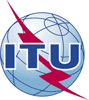 الجمعية العالمية لتقييس الاتصالات (WTSA-16)الحمامات، 25 أكتوبر - 3 نوفمبر 2016الجمعية العالمية لتقييس الاتصالات (WTSA-16)الحمامات، 25 أكتوبر - 3 نوفمبر 2016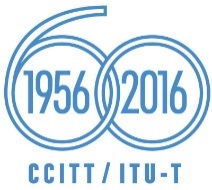 الجلسة العامةالجلسة العامةالوثيقة 36-Aالوثيقة 36-A7 سبتمبر 20167 سبتمبر 2016الأصل: بالإنكليزيةالأصل: بالإنكليزيةمدير مكتب تقييس الاتصالاتمدير مكتب تقييس الاتصالاتمدير مكتب تقييس الاتصالاتمدير مكتب تقييس الاتصالاتالقرار 2: تجميع التغييرات المقترحة من لجان دراسات قطاع تقييس الاتصالات بشأن مسؤولياتها واختصاصاتها وتعديلات يقترحها
الفريق الاستشاري لتقييس الاتصالاتالقرار 2: تجميع التغييرات المقترحة من لجان دراسات قطاع تقييس الاتصالات بشأن مسؤولياتها واختصاصاتها وتعديلات يقترحها
الفريق الاستشاري لتقييس الاتصالاتالقرار 2: تجميع التغييرات المقترحة من لجان دراسات قطاع تقييس الاتصالات بشأن مسؤولياتها واختصاصاتها وتعديلات يقترحها
الفريق الاستشاري لتقييس الاتصالاتالقرار 2: تجميع التغييرات المقترحة من لجان دراسات قطاع تقييس الاتصالات بشأن مسؤولياتها واختصاصاتها وتعديلات يقترحها
الفريق الاستشاري لتقييس الاتصالاتتتضمن هذه الوثيقة تجميعاً لجميع المقترحات المتعلقة بالقرار 2 والمقدمة من لجان دراسات قطاع تقييس الاتصالات، والتعديلات التي تمت الموافقة عليها في اجتماع الفريق الاستشاري لتقييس الاتصالات (جنيف، 22-18 يوليو 2016)، بعد استعراضه للمقترحات المقدمة من جميع لجان الدراسات. وتظهر علامات المراجعة التغييرات بالنسبة إلى القرار 2 (2016/02).ملخص: